МКУ ДОД д/с «Юный космонавт»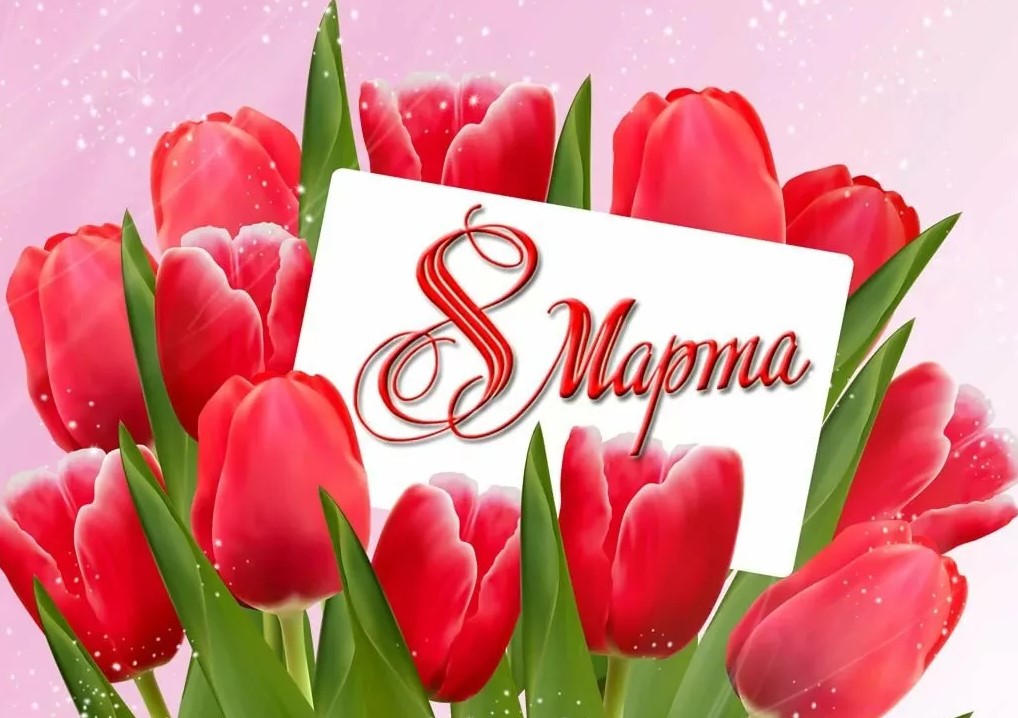                                                                     Провела воспитатель                                                           Карабекова Туту А.Цель:Создать праздничное настроение детей, вызвать эмоциональный отклик на праздничное действие.Задачи:Развивать эмоциональную отзывчивость, желание участвовать в праздничной обстановке;оттачивать умение читать стихи, исполнять песни и пляски, с интересом наблюдать за игрой персонажа - участника утренника. Воспитывать у детей любовь и уважение к мамам и бабушкам.Дети входят в зал под музыку выстраиваются полукругом.Ведущий:Солнышко ласковоулыбнулось нам,Начинаем праздник-праздник наших мам!Всё готово к празднику.Так чего ж мы ждем?Мам любимых нашихПоздравлять начнем!1 Ребенок:Мы сегодня нарядились,Будем петь и танцевать,Будем вместе веселиться,Будем маму поздравлять!2 Ребенок:В день весенний, солнечныйМаму поздравляем!Жизни долгой, радостнойОт души желаем!Песня «Ах, какая мама»Вед: А вы слышите друзья, кто-то к нам спешит сюда!Под музыку появляется Красная шапочка с корзинкойКрасная Шапочка:Здравствуйте, ребята, здравствуйте, гости!Мимо садика я бежала, вашу песню услыхала.С праздником всех поздравляю, здоровья, счастья всем желаю!Хочу спросить у вас друзья, а вы узнали, кто же я?Вед: Конечно, узнали! Ребята, кто наша гостья? – Красная Шапочка!Красная Шапочка:Расскажу я вам друзья, какая мама у меня.Добрая, милая, самая красивая!Вместе с мамою вдвоем,Очень дружно мы живем.Я ей часто помогаю, никогда не обижаю.Чтобы мама не грустила,Надо слушаться ее.Ведь дороже вашей мамы -Нет на свете никого.Ведущий:Вот об этом сейчасПоведем мы свой рассказ.1 Ребенок:Маму любят все на свете,Мама - лучший друг!Любят мам не только дети,Любят все вокруг!2 ребенок:Если что-нибудь случится,Если вдруг беда:Мамочка придет на помощь,Выручит всегда!3 Ребенок:Мамы много сил, здоровьяОтдают всем намЗначит, правда - нет на светеЛучше наших мам!4 Ребенок:Не всегда нам удаётсяХорошо себя вести.В этом честно признаёмся,Просим нас за то простить.Ведущий:Танец чудный исполняемКак мы маме помогаем!Танец «Стирка»Ведущий:А скажи-ка, ты кудаСобралась идти с утра.Красная Шапочка:Я в гости к бабушке спешу,В корзинке ей сюрприз несу!Бабушку родную буду поздравлять,Будем вместе с нею чай мы распивать.Пирожки в моей корзинкеГорячи, румяны -Это бабушке подарок.От меня и мамы.Ведущий: Какая ты умница, Красная Шапочка, что про бабушку не забываешь и часто навещаешь.Ты с утра уже в пути, сядь, немного отдохни!Как поют ребята наши, ты послушай, посмотри!(красная шапочка ставит корзинку за спину, появляется лиса, крадет корзинку и убегает)Песня «Маме песенку спою»Красная Шапочка: Какая чудесная песенка, прекрасный подарок для мамы! Маме я подарила букет, а хотите, узнать, какой сюрприз я приготовила своей бабушке? Я сшила для неё чудесную подушечку. Вот посмотрите (открывает покрывало с корзинки, а там пусто). Ах, подушечка пропала! И пирожков нет! Кто-то мои подарки забрал! (Плачет) Что же мне делать? Что я бабушке подарю?Ведущий: Не расстраивайся, Красная Шапочка! Наши ребята напекут тебе пирожков.Песня «Пирожки»(Ведущий выносит пирожки и отдает их Красной Шапочке)Красная Шапочка: Спасибо, ребята! Выручили меня!Под музыку появляется лиса с подушечкой подмышкой, подходит к детям, держась за живот.Волк:Ох, объелась, не могу,Сейчас я лопну и умру! (Падает на пол)Красная Шапочка: Так вот кто съела все пирожки из моей корзинки! И подушечку мою забрала! Вот как объелась, что живот разболелся! Ребята, у вас есть воот такой шприц (показывает руками большой шприц, чтобы укол лисичке сделать? Пусть знает, как чужие подарки забирать!Лиса быстро встает и прячет подушечку за спину ребенка.Лиса: Не надо шприц, не надо укол! И вообще, это не я, это вот этот мальчик все съел и подушечку забрал! Правда, ребята?. (ответ детей)Красная Шапочка: Лиса, лиса, а почему у тебя крошки на ладошках?Лиса: А…а…это так модно сейчас с крошками ходить.Красная Шапочка: Лиса, лиса, а почему от тебя пирожками пахнет?Лиса: А… а…это…это духи у меня такие!Ведущий: У нас сейчас интересная игра. Кто быстрее съест йогурт, тот и победил.Красная Шапочка: А я буду лису кормить!Игра «Накорми йогуртом»Во время игры лиса отворачивается, закрывает руками рот.Ведущий: Вот видишь, лиса, ты не съела ни одной ложечки!Лиса: Красная Шапочка, прости, Это я съела все пирожки.Больше так не буду я, Ну, простите вы меня!Можно с вами здесь остаться, песни петь и танцевать,чтобы научиться маму и бабушку поздравлять?Красная Шапочка: Ребята, простим лисичку?Дети. Да.Ведущий. Оставайся лиса, но смотри, не шали.Ведущий: А сейчас мы поиграем,Подзадорим наших мам.Пусть от их улыбок ярких,Будет радостнее нам.Ведущий: А мы праздник будем продолжать – наших бабушек поздравлять!Ребята, выходите – стихи про бабушку прочтите1 ребенокКто рассказывает сказки?Наша бабушка!Кто нам дарит много ласки?Наша бабушка!2 ребенокКто разводит огород,Кто оладушки печет,Кто нам песенки поет?Наша бабушка.3 ребенокМного есть друзей вокруг,Но скажу вам я,Что мой самый лучший друг –Бабушка моя.Ведущий: Милые, добрые, нежные наши бабушки, ребята дарят вам веселый танец.Мальчики скорей вставайте и девочек на танец приглашайте.Танец «У меня, у тебя…» (после танца дети выстраиваются полукругом)Красная Шапочка:Вы меня повеселили,С лисичкой помирили.А сейчас спешу друзья,Ждет бабуленька меня!До свиданья!(Лиса с Красной Шапочкой прощаются с детьми и уходят).Ведущий: Дорогие наши мамы,Праздник наш мы завершаемСчастья, радости, здоровьяВам от всей души желаем.Пусть вам солнце ярче светит,Пусть сады для вас цветут,Пусть не знают горя детиИ счастливыми растут.А чтобы запомнился праздник наш яркий,Мы вам всем дарим вот эти подарки.Дети дарят мамам подарки.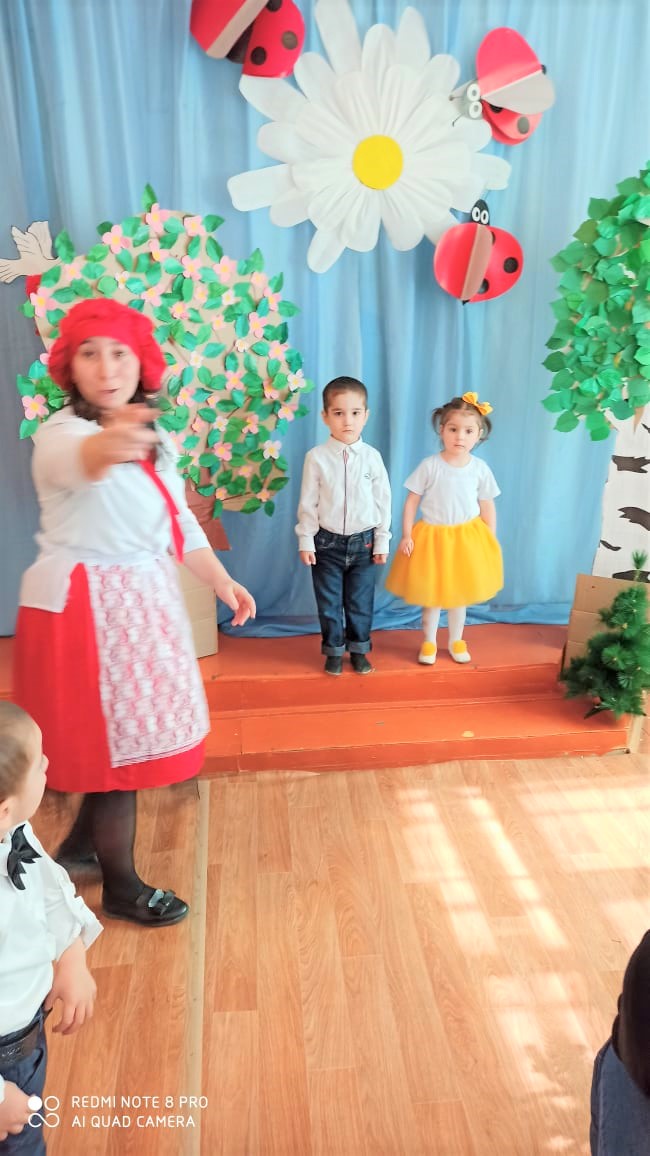 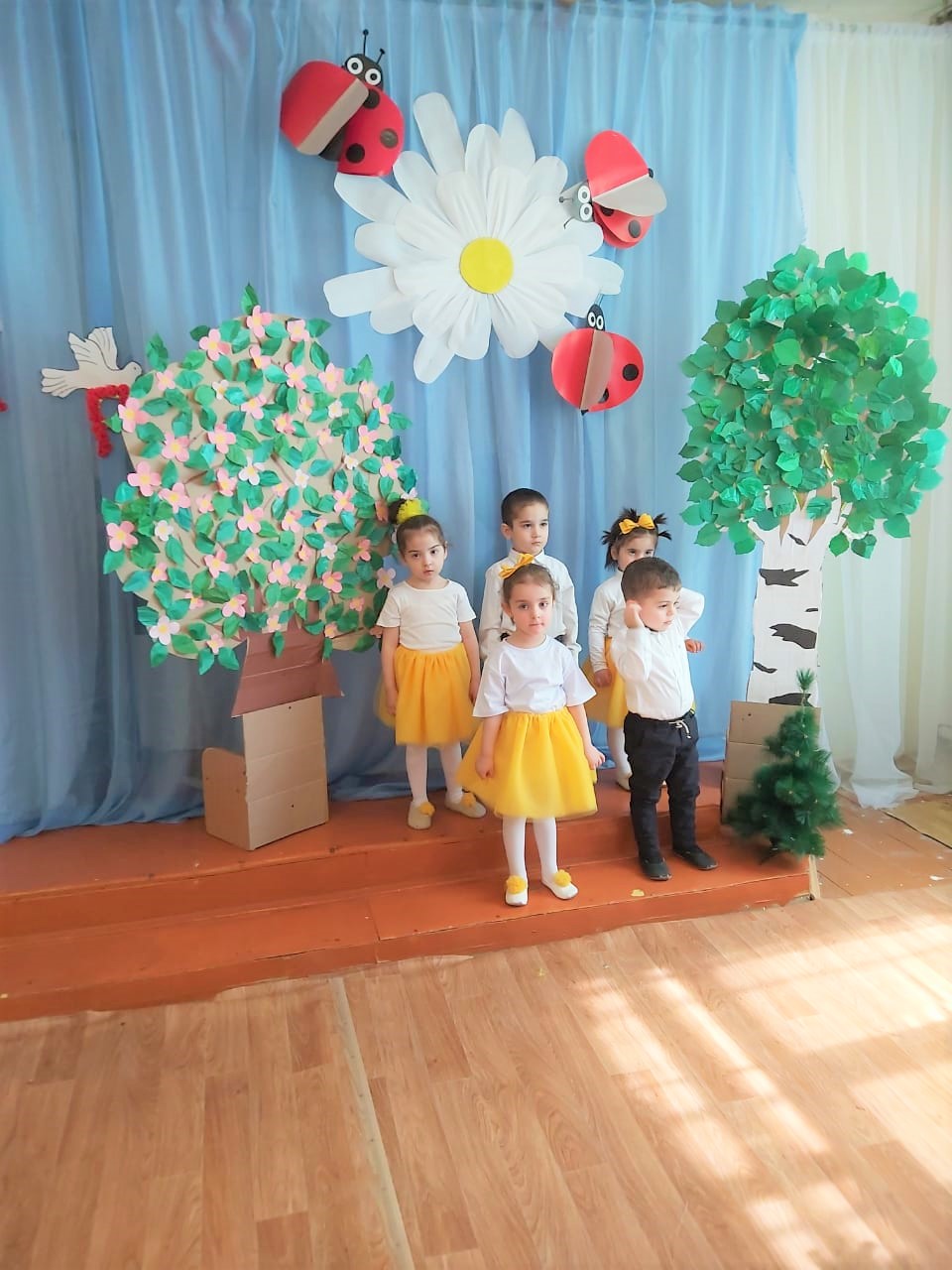 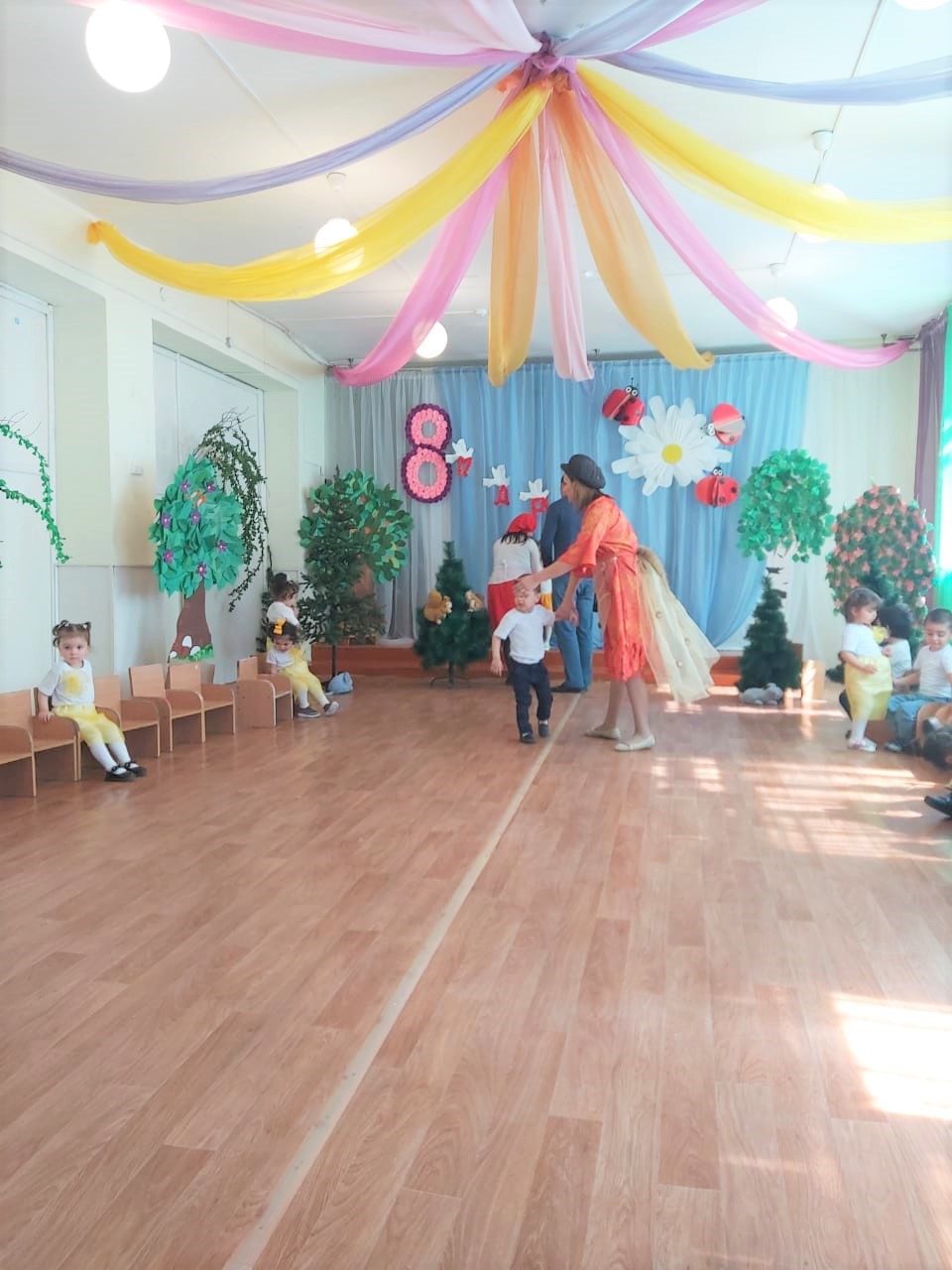 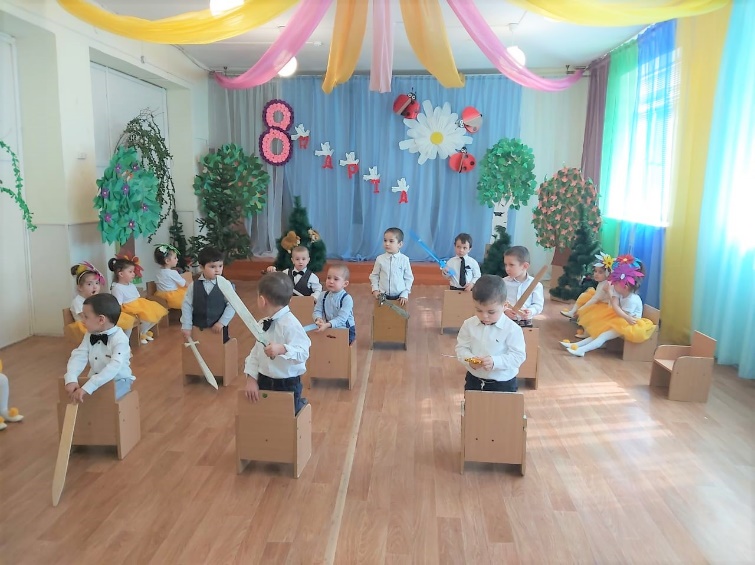 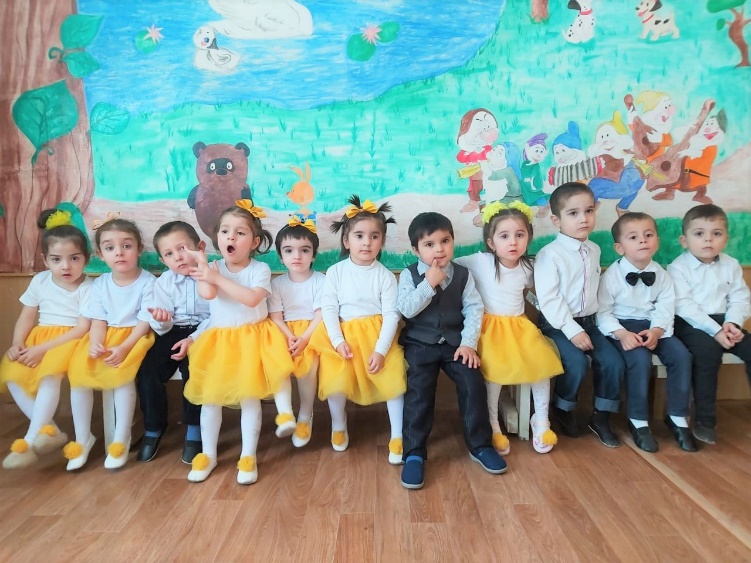 